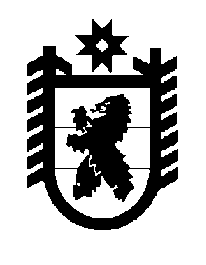 Российская Федерация Республика Карелия    ПРАВИТЕЛЬСТВО РЕСПУБЛИКИ КАРЕЛИЯПОСТАНОВЛЕНИЕот  4 июля 2013 года № 210-Пг. Петрозаводск О распределении на 2013 год иных межбюджетных трансфертовбюджетам муниципальных образований на проведение мероприятий по подключению общедоступных библиотек Российской Федерации к сети Интернет и развитие системы библиотечного дела с учетом задачи расширения информационных технологий и оцифровки В соответствии с постановлением  Правительства Российской Федерации от 30 декабря 2011 года  № 1238 «Об утверждении Правил предоставления из федерального бюджета бюджетам субъектов Российской Федерации иных межбюджетных трансфертов на проведение мероприятий по подключению общедоступных библиотек Российской Федерации к сети Интернет и развитие системы библиотечного дела с учетом задачи расширения информационных технологий и оцифровки»,  постановлением Правительства Республики Карелия от 23 марта                    2009 года № 57-П «О порядке предоставления иных межбюджетных трансфертов местным бюджетам из бюджета Республики Карелия» Правительство Республики Карелия п о с т а н о в л я е т:Установить распределение на 2013 год иных межбюджетных трансфертов бюджетам муниципальных образований на проведение мероприятий по подключению общедоступных библиотек Российской Федерации к сети Интернет и развитие системы библиотечного дела с учетом задачи расширения информационных технологий и оцифровки согласно приложению.            Глава Республики  Карелия                                                            А.П. ХудилайненПриложение к постановлениюПравительства Республики Карелияот  4 июля 2013 года № 210-ПРаспределение на 2013 год иных межбюджетных трансфертов бюджетам муниципальных образований на проведение мероприятий по подключению общедоступных библиотек Российской Федерации  к сети Интернет  и развитие системы библиотечного дела с учетом задачи расширения информационных технологий и оцифровки                                                            (тыс. рублей) ________________№ п/пМуниципальное образованиеСумма1.Беломорский муниципальный район84,52.Калевальский муниципальный район84,5ИТОГО169,0